PLANINSKI KROŽEKvabi v soboto, 18.3.2017 na ŠMOHOR  (781 m)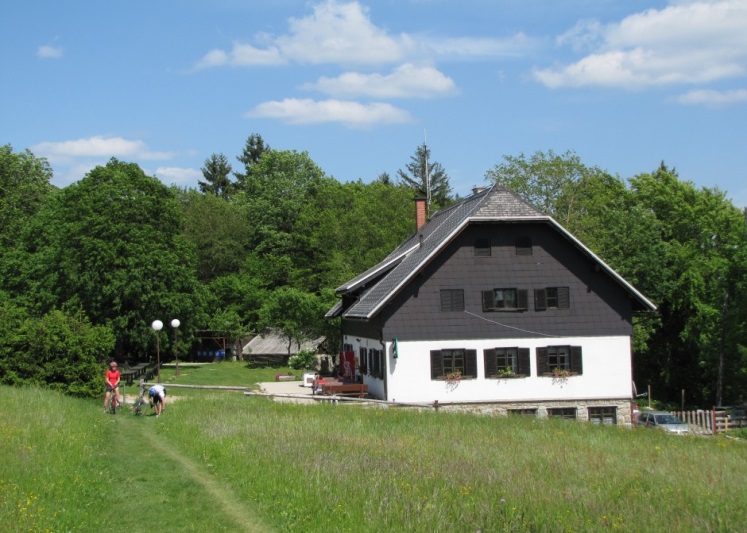 PRIMERNOST: za učence od 1.-9. razreda, odrasle                           URNIK POHODA: Pohodniki se zberemo pred trgovino Žerak. Odhod iz Vidma je ob 8.00 uri, izpred OŠ Sela ob 8.10 uri. Vrnitev domov je predvidena med 17. in 18. uro.                                                          SMER POHODA: Z avtobusom se odpeljemo do Laškega. Pohod iz Laškega do Šmohorja traja 2 uri ali iz Zg. Rečice, od koder je do doma 1 ura 30 minut.ČAS HOJE: 3 do 4 ure skupne hojeKAJ POTREBUJEMO ZA IZLET:primerno obutev (planinski čevlji, gamaše) in oblačila (primerna času in vremenu),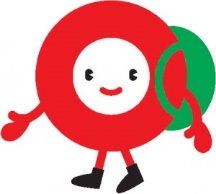 nahrbtnik, hrano in pijačo (možnost toplega obroka v planinskem domu),dnevnik Mladega planinca ali Cici planinec (dobiš ob plačani članarini) Naših izletov se lahko udeležite samo s plačanim zavarovanjem (v okviru članarine PD Naveza) Izlet vodijo vodniki PZS in PD Naveza ter mentorice.CENA PREVOZA: 13 €                                VABLJENI!--------------------------------------------------------------------------------------------------------------        PRIJAVNICA ZA PLANINSKI IZLET (PRIJAVNICO in DENAR oddaj do petka, 10.3.2017)Zaradi neodgovornih odjav tik pred izletom, smo sprejeli nekaj sprememb: za prijavo šteje oddan denar in prijavnica; izleta po plačilu zadnjih 5 dni pred izvedbo ni možno odjaviti (denar se ne vrača, razen če si najdete ustrezno zamenjavo, saj ste rezervirali mesto na avtobusu, katerega stroške moramo tudi plačati).S podpisom potrjujem, da se moj otrok ____________________________________, učenec/učenka _______. razreda udeleži planinskega pohoda na Šmohor, ki bo potekal v soboto, 18.3.2017 v okviru Planinskega krožka OŠ Videm in Planinskega društva Naveza.Osnovnošolski otroci se lahko izleta udeležijo samo s plačano letno članarino PZS oz. PD Naveza (7€ - velja od januarja 2017 do konca januarja 2018), v okviru katere so na pohodih zavarovani. Ostale starejše osebe (starši, družinski člani) plačajo samo prevoz.  Na izlet dodatno prijavljam še: ______________________________________________________________Datum: ___________  Podpis starša: ________________________ Tel. št. staršev: ____________________